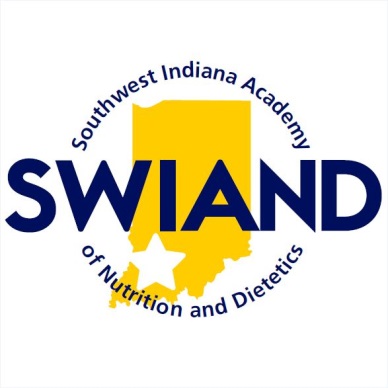 SWIAND2019-2020 Dues/Enrollment Form(Please complete and submit with payment)Membership Dues:  $20.00Student Dues: No FeeChecks Payable to:  SWIAND                       MAIL to: SWIAND								P.O. Box 134                                                                                           Evansville, IN  47701-0134Name (include credentials or indicate if student):  ______________________________________ ________________________________________________________________________________E-mail: ________________________________________________________________________ 	Address: ________________________________________________________________________ 	 _________________________________________________________________________Workplace: _____________________________________________________________________ Position / Title: _________________________________________________________________	Phone:  _________________________________________________________________		 AND Member #______________________________________________Please check the following if agreeable:I do not consent for my name or photo  taken during a SWIAND event to be used on the SWIAND or IAND social accounts (Facebook, twitter media, etc)Please do not contact me to help dietetic students and for job shadowing opportunities. Program Suggestions:________________________________________________________________________________________________________________________________________________________________